ПОЯСНИТЕЛЬНАЯ ЗАПИСКАк статистическим данным о работе с обращениями граждан в муниципальном образовании Абинский районза 2020 годЗа 2020 год  в администрацию муниципального образования Абинский  район поступило: 	818 письменных обращений граждан (в сравнении с 2019 годом - 622 обр. рост составил 31,5 %),  в том числе: из администрации Краснодарского края  (409 обр.) и Управления Президента РФ по работе с обращениями граждан и организаций (169 обр.).Анализ   обращений   граждан   показал,   что   в   большинстве   письменных обращений граждан в 2020 году  поднимались вопросы:                                                                                                         Таблица № 1                             2020 г.1. Коммунальное хозяйство - 225  обр.2. Транспорт и дорожное хозяйство -  142 обр.3. Жилищное хоз-во –  82 обр.4. Образование и культура – 60 обр.5. Земельные отношения-  55 обр.6. Строительство и архитектура –  35 обр.7. Здравоохранение – 37 обр.8. Социальное обеспечение - 106 обр.9. Экономические вопросы –  57 обр.                                                                                                                                                                                                                   Таблица № 22020/2019 гг.1. Коммунальное хозяйство   225 обр./  187  обр.2. Транспорт и дорожное хозяйство   142 обр./81 обр.3. Жилищное хоз-во – 82 обр./67 обр.4. Образование и культура – 60 обр./62 обр.5. Земельные отношения- 55 обр./51 обр.6. Строительство и архитектура – 35 обр./55 обр.7. Здравоохранение 37 обр./ 17 обр.8.Социальное обеспечение - 106 обр./45 обр.9.Экономические вопросы – 57 обр./  19 обр.           С начала 2020 года по  многоканальному  круглосуточному телефону администрации  Краснодарского  края и по телефону администрации Президента  РФ поступило 240 обращений (из Абинского г/п -107,  Ахтырского г/п - 62, из Холмского с/п - 42, Мингрельское с/п - 12,  Федоровского с/п – 8, Светлогорского -5, Варнавинского с/п – 4), в основном звонки поступали по электро, водо, газоснабжению, вопросам благоустройства, вывоза мусора, оказания помощи в период карантина).  В прошлом году, поступило 156 обращений, рост  составил 84 обращение (53,3%).В  2020 году 75 (9,2 %) обращений поставлены   на  дополнительный  контроль  в администрации района.В 2020 году на телефон районной «Горячей линии» обратилось 1307 человек (в прошлом году – 384 обращения, рост в 3,5 раза). По всем звонкам приняты оперативные меры, по 23 подготовлены письменные ответы. В основном звонки связаны с пандемией коронавируса COVID -19 (выдача пропусков, деятельности предприятий, оказания социальной и иной помощи, перебоями газо,- электро,- водоснабжения), во втором полугодии 2020 года с решением острой проблемы вывоза ТКО с территорий поселений района. В общественную приемную  главы  муниципального образования  Абинский  район  в 2020 году обратились 405 человек.По вопросам, касающимся ограничительных мероприятий по нераспространению новой коронавирусной инфекции  (COVID-19), поступило 223 обращения в том числе: - получение пропусков и включение предприятий в перечень для осуществления деятельности – 107, - социальные вопросы  - 116 (оказание материальной, финансовой и иной помощи).По телефону «Горячая линия» в общественную приемную по вопросам жизнедеятельности в условиях карантина  обратились 614 человек, в том числе:           -   получение пропусков 397 звонков, -   деятельность предприятий - 60 звонков, -   получение помощи в фонде «Край добра» - 93 звонка,- получение информации о выплатах из средств федерального и регионального бюджетов 42 звонка, -    иные -22 звонка. Ответы на обращения готовились оперативно, вопросы заявителей рассматривались в максимально сжатые сроки.Для решения острых вопросов от жителей, поступающих в администрацию муниципального образования Абинский район (актуально в условиях карантина), была создана оперативная группа, состоящая из сотрудников социальной защиты,  служащих администрации района, волонтеров. Так с апреля по настоящее время обработано 4036 обращений («горячие линии» в общественной приемной главы муниципального образования Абинский район, в управлении социальной защиты населения министерства труда и социального развития Краснодарского края в Абинском районе, в государственном бюджетном учреждении здравоохранения «Абинская центральная районная больница» министерства здравоохранения Краснодарского края, в управлении образования и молодежной политики администрации  муниципального образования Абинский район  (волонтеры), в муниципальном казенном учреждении «Единая дежурно-диспетчерская служба» Абинского района).  Помощь получили более 1700 человек.Оперативно решались вопросы населения в условиях пандемии  в части организации дистанционного обучения учащихся образовательный организаций. Так по обращениям многодетных семей Абинского городского поселения Алижановой А.О. и  Непомнящей М.И. за счет спонсорских средств приобретены  планшеты для  двух многодетных семей, чтобы школьники могли полноценно  завершить учебный год.Поступили 164 заявки от семей с детьми на получение адресной помощи из благотворительного фонда «Край добра» в рамках проекта «Пандемия 2020», из них 110 получили материальную помощь. По обращениям многодетных семей Овсянниковой О.А,                   Ибрагимовой М.Р. и других, предоставлена спонсорская помощь в виде продуктовых наборов в связи с трудной жизненной ситуацией. Всего подобную помощь получили 238 многодетных семей. С 8 июня 2020 года возобновлен личный прием граждан, вначале прием проводился по видеосвязи - принято 10 человек,  далее в обычном режиме,  всего за год главой района принято 158 человек. В 2020 году оперативно обрабатывались сообщения граждан, поступающие по информационно-аналитической системе «Инцидент  Менеджмент» всего 248 обращений.За 2020 год организовано 2 видеоприема граждан с министерством здравоохранения Краснодарского края. В июле 2020 года  в муниципальном образовании Абинский район организована работа мобильной приемной главы администрации (губернатора) Краснодарского края В.И. Кондратьева в ходе которой заявители на все поставленные вопросы получили консультации и рекомендации о специалистов администрации и органов исполнительной власти Краснодарского края, всего 92 обращения.За 2020 год отработано 85 обращений, поступивших от Общероссийского общественного движения «Народный фронт «За Россию».  В муниципальном образовании активно используется Единый  нормативно - информационный ресурс «Портал компетенций», в 2020 году размещено 13 актуальных вопросов, требующих разъяснений законодательства, для объективности ответов на обращения граждан. Для  снижения  потока   обращений  граждан, своевременного  и качественного  реагирования на  жалобы, получения  объективной  информации  об  актуальных  проблемах  жителей  в Абинском, Ахтырском городских поселениях и Холмском сельском поселении   района   осуществлено  3 выездных  приема граждан  с оформлением  карточек  приема  граждан на местах. Поступили обращения от 6 заявителей, подготовлены письменные ответы.На официальном интернет-сайте органов местного самоуправления муниципального образования Абинский район в разделе «Прием граждан» размещен график приема граждан главой, заместителями главы, а также руководителями структурных подразделений районной администрации. Кроме того, на сайте имеется возможность отправки электронного обращения путем заполнения установленной формы в разделе «Виртуальная приемная» ( за 2020 год – 238 обращение, 2019 год -   109 обращений граждан, рост в 2,18 раз). Увеличение виртуальных обращений связано с пандемией коронавируса COVID – 19 и проблемами с вывозом твердых коммунальных отходов. Во всех популярных социальных сетях «Инстаграм», «Вконтакте», «Фейсбук» и «Одноклассники», созданы аккаунты главы муниципального образования Абинский район, в 2020 году они активно использовались для информирования населения о деятельности органов местного самоуправления, налажена обратная связь с пользователями,  оперативно  готовятся ответы на критичные комментарии.В 2020 году вопрос работы с обращениями граждан  в разрезе поселений рассматривался на аппаратных совещаниях при  главе МО Абинский район  по результатам которых исполнителям указано на необходимость принятия исчерпывающих мер, направленных на повышение качества работы с обращениями граждан. Еженедельно на планерное совещание главы муниципального образования Абинский район готовится информация о поступивших обращениях.В декабре 2020 года на Школе муниципального служащего проведен семинар по вопросу «Организация работы с обращениями граждан».В целях обеспечения контроля за решением вопросов, поставленных заявителями в своих обращениях,  используется механизм контроля исполнения поручений главы. Указанные поручения формулируются по итогам каждого приема, а также в ходе рассмотрения обращений, поступивших иным образом. Свод поручений с обозначенной датой исполнения ответственным исполнителем доводится последнему под роспись и контролируется сотрудником общего отдела с момента постановки на контроль вплоть до его полного исполнения. О текущем ходе исполнения поручения ответственный исполнитель информирует главу в определенные отчетные даты.В 2020 году средний коэффициент в среднем по району составил 8,3, превышает этот показатель в Абинском городском поселении и Варнавинском сельском поселении.                                                                                                                                   Таблица № 3Одним из актуальных  остаются вопросы коммунального хозяйства        (225 вопросов).В рамках реализации мероприятий подпрограммы «Модернизация систем теплоснабжения в Краснодарском крае» государственной программы Краснодарского края «Развитие топливно-энергетического комплекса» на территории Ахтырского городского поселения Абинского района в 2020 году выполнялось строительство двух блочно-модульных котельных по адресу:                   ул. Железнодорожная, 31Б и ул. Красная, 25. Для строительства котельных из бюджета Краснодарского края выделено 52,6 млн. рублей. Общая сметная стоимость объектов составила 72,6 млн. рублей. Строительство блочно-модульной котельной по адресу: ул. Железнодорожная, 31 Б завершено в ноябре 2020 года.  	В рамках реализации мероприятий подпрограммы «Газификация Краснодарского края» государственной программы Краснодарского края «Развитие топливно-энергетического комплекса» на территории муниципального образования Абинский район в октябре 2020 года завершено строительство подводящего газопровода высокого давления к ст. Эриванской Абинского района, общая стоимость строительства объекта 24,3 млн. рублей 	 В х. Нечаевском в сентябре 2020 года завершены работы по ремонту линии уличного освещения и установке 14 дополнительных фонарей по  ул. Матвеева в результате обращения Омельчак Егора Владимировича.По обращению Карпенко Лидии Дмитриевны из г. Абинска предприятием ОАО «Водоканал» в ноябре 2020 года проведены работы по подключению водоснабжения к домовладению по ул. Розы Люксембург, № 160. 	В ст. Мингрельской по обращению Котляр Юлии Александровны отремонтирован распределительный электрический щит. Уличное освещение восстановлено.По жалобе абинчанки на ненадлежащую работу уличного освещения в районе школы № 1 по проспекту Комсомольскому, силами МБУ «Благоустройство» были проведены ремонтные работы.Граждане, проживающие в г. Абинске в многоквартирном доме № 26 по улице Горького, жаловались на отсутствие в их доме отопления из-за образовавшейся задолженности за потребленный газ ТСЖ «Содружество» перед ООО «Газпром межрегионгаз Краснодар». Вопрос в кратчайший срок был решен, подача газоснабжения на котельную возобновлена, отопление восстановлено.В текущем году в Абинском городском поселении обустроено 14,3 км нового уличного освещения. Заменено 344 и установлено 128 новых фонарей  по улицам города.В соответствии с муниципальным заданием муниципального бюджетного учреждения «Благоустройство» протянуто 3720 метров новой линии освещения по улицам: Советов (на въезде в город со стороны г. Крымска), Ярославской, Геленджикской, Спортивной, Российской, Магистральной в г. Абинске и Мира в ст. Шапсугской. По просьбам абинчан спилено более 100 аварийных деревьев.В рамках подпрограммы «Газификация поселения» муниципальной программы «Развитие жилищно-коммунального хозяйства» завершено строительство газопровода высокого давления, ШРП и газопровода низкого давления по улице Подгорной в городе Абинске общей стоимостью                           3,3 млн.рублей. В целях улучшения электроснабжения жителей, проживающих на территории садовых товариществ «Гора Владыкина» администрацией Абинского городского поселения в 2020 году проведены работы по техническому перевооружению трансформаторной подстанции стоимостью 1,57 млн.  рублей.Протяженность сетей водоснабжения Абинского городского поселения составляет 244,5 км. В текущем году в рамках подпрограммы «Развитие коммунального хозяйства» муниципальной программы «Развитие жилищно-коммунального хозяйства» выполнены работы по строительству водопровода по ул. Победы (от ул. Мира до ул. Кирова) протяженностью 712 метров, стоимостью 516, 0 тысяч рублей.  Протяженность сетей водоотведения в городе Абинске составляет 62,5 км. План Абинского городского поселения по замене сетей водоотведения на 2020 год составил 5,179 км (8,3 % от общей протяженности сетей)  выполнен полностью. В 2020 года произведена нарезка 11,1 км водоотводов по улицам: Российской, Орловской, Васильковой, Приозёрной и проспекту Восточному в      г. Абинске, Зиповской и Полевой в х. Коробкин.Протяженность тепловых сетей на территории Абинского городского поселения составляет 12,5 км (в двухтрубном исчислении) в 2020 году заменено      0,385 км сетей теплоснабжения многоквартирного дома № 101 по                              пр. Комсомольскому в городе Абинске.В рамках муниципальной программы «Развитие сельскохозяйственного производства» в целях увеличения количества мест для реализации сельскохозяйственной продукции по улице Мира в городе Абинске в текущем году установлен новый павильон «Фермерский дворик» на сумму 245,0 тысяч рублей.По заявлениям граждан произведено удаление и кронирование 25 деревьев в п. Ахтырском. Учитывая обращения и пожелания граждан,  в  2020 году  администрацией Ахтырского городского поселения проведены работы: - по ремонту участка канализационной сети, протяженностью 21 метр по внутриквартальной дороге по  ул. Свободы, 49;- по замене водопроводных линий в количестве 72,6 м.Произведена установка новых светильников по улицам: Дзержинского, Горького, Пашковская, Кавказская, Мельничная, Азарова, и другим.  В рамках реализации региональной программы капитального ремонта общего имущества собственников помещений в МКД, расположенных на территории Ахтырского городского поселения в 2020 году отремонтировано 10 многоквартирных домов на общую сумму 9,47 млн. рублей.Произведен   ремонт крыш многоквартирных домов в ст. Холмской по       ул. Лесной, дома 7а и 7.В ст. Холмской  выполнен ремонт водонапорной башни, которая питает водой четыре многоквартирных дома по ул. Мира.В  2020 году в  ст. Мингрельской  проведена замена неисправного глубинного насоса артезианской скважины № 3. Проложен водопровод по            ул. Береговой от ул. Запорожской к домовладению № 19. В 2020 году в Федоровском сельском поселении   установленны 74 фонаря уличного освещения, заменены 21 фонарь. В 2020 году в Ольгинском сельском поселении приобретены 30 комплектов оборудования для монтажа фонарей уличного освещения которые  выданы жителям для установки от собственного счетчика. Проведена замена вышедших из строя фонарей и выполнена реконструкция 750 метров линии уличного освещения по ул. Чкалова в х. Богдасаров.В х. Ольгинском заменены 2 пожарных гидранта, 2 водонапорные башни оборудованы противопожарными водозаборами. Выполнена замена 1340 метров водопроводных труб. В 2020 году  в Светлогорском сельском поселении выполнена замена светильников уличного освещения 55 штук,  проведены работы по частичной замене изношенных сетей водоснабжения, протяженностью 305 м.  Для жителей Варнавинского сельского поселения произведена замена ламп уличного освещения в с. Варнавинском по улицам Партизанской, Красной, Пролетарской, отремонтированы водонапорные башни в с. Варнавинском (стройцех) и в х. Садовом,  заменено более 800 метров старой водопроводной сети на новую.В 2020 году на территории Абинского городского поселения ликвидировано 617 несанкционированных свалок.Общее количество ликвидированных несанкционированных свалок в           п. Ахтырском в 2020 году - 74, охват территории - 8319 м2, общим объёмом собранного мусора - 833 м3.Многочисленные жалобы от жителей района поступали на то, что  не вывозится мусор. В декабре 2020 года на территории муниципального образования Абинский район для оказания услуг по сбору и вывозу ТКО приступило к работе АО «Крайжилкомресурс», проведено обустройство пяти площадок накопления твердых коммунальных отходов в сельских поселениях Абинского района (в ст. Мингрельской, с. Варнавинском, х. Ольгинском), а также приобретены контейнеры для сбора твердых коммунальных отходов в количестве 148 штук. По вопросам транспорта и дорожного хозяйства (142 вопроса). В рамках реализации мероприятий подпрограммы «Ремонт и содержание автомобильных дорог общего пользования местного значения муниципального образования Абинский район» в 2020 году выполнены мероприятия по асфальтированию автомобильной дороги по ул. Заводской в г. Абинске за счет бюджетов муниципального образования Абинский район и Абинского городского поселения на сумму 8,0 млн. рублей (районный бюджет - 7,5 млн. рублей, бюджет Абинского городского поселения - 500,0 тыс. рублей), протяженностью 1,097 км.  В июле 2020 года завершены работы по объекту «Ремонт автомобильной дороги Подъезд к п. Пролетарий (от федеральной автомобильной дороги А146 «Краснодар-Верхнебаканский» (ПК05+57) до ПК10+67 в Абинском районе». Подрядчик ООО «Армадорстрой», цена контракта 4,44 млн. рублей.По обращению Федькина Василия Дмитриевича в ст. Холмской по                   ул. Каштановой в декабре 2020 года администрацией Холмского сельского поселения был нарезан кювет для отвода сточных и ливневых вод. В ст. Мингрельской по обращению Котляр Юлии Александровны в сентябре 2020 года проведено грейдирование дорожного покрытия по                     ул. Советской (от ул. Садовой до ул. Береговой).В Абинском городском поселении  по просьбам жителей проведено грейдирование 90, 0 км участков гравийных дорог, отсыпано инертными материалами 7,8 км участков дорожного полотна по улицам города.           Нарезано дорожное полотно на участках улиц: Астраханской, Подгорной, Дубковой (от улицы Янтарной).Для удобства жителей восточной окраины г. Абинска, которая активно застраивается, силами МБУ «Благоустройство» нарезано дорожное полотно и водоотводы по ул. Орловской, Казанской, Балтийской, Привольной, Тихорецкой,  по пер. Балтийскому. Выполнен ямочный ремонт дорог в асфальтобетонном исполнении на улично-дорожной сети г. Абинска по улицам: Ленина, Набережной, Коммунистической, Карла Маркса, Советов, Красных Казаков, Интернациональной, Кубанской, Крымской, Гречко, Комсомольской, Вокзальной, 8 Марта, Колхозной, Свободы, Толстого, Калинина, Пролетарской, Красноармейской, Красных Таманцев, Нефтепромысловой, Республиканской, Спинова, Володарского, Тищенко и другим.Построено 3,6 км тротуаров по улицам: Победы, Свердлова, Карла Либкнехта.Нарезано 14,0 км кюветов и водоотводов по участкам улиц: Астраханской, Подгорной, Дубковой (от улицы Янтарной), на территории садовых товариществ «Гора Владыкина» и другим. В рамках подпрограммы «Строительство, ремонт и содержание автомобильных дорог общего пользования местного значения и муниципальных объектов на них» муниципальной программы Абинского городского поселения «Развитие дорожного хозяйства и безопасности дорожного движения» на 2019 - 2023 годы за счет средств бюджета Абинского городского поселения в                       г. Абинске заасфальтировано дорожное полотно по улице Попова стоимость работ составила 1,7 млн. рублей и дорожное полотно по улице Набережной  стоимостью 1,6 млн. рублей.Для обеспечения безопасности дорожного движения на территории Ахтырского городского поселения в 2020 году осуществлена установка  дорожных знаков (по улицам Советская, Ахтырская, Свободы, Суворова, Дружбы, Б. Хмельницкого, Пионеров, Халтурина, Тельмана, Шоссейная ), всего установлено более 300.  Согласно проекту организации дорожного движения:- нанесена дорожная разметка «Пешеходный переход» по улицам Советская, Красная, Свободы, Мира;- установлены ограждения по пешеходным переходам в районе СОШ№ 10. В 2020 году в п. Ахтырском осуществлялись работы по ремонту дорожного покрытия участков улиц, имеющих асфальтобетонное покрытие: Центральной, Ахтырской, пер. Весенний. 	В рамках этой же программы проведены работы по ремонту тротуаров по улицам: Гагарина, Красная, Октябрьская, Центральная, ул. Западная, Победы.В декабре 2020 года в ст. Холмской выполнены работы по благоустройству  ул. Тургенева – отсыпка инертными материалами и грейдирование дорожного полотна (550 метров).Для проведения мероприятий по благоустройству территории Холмского сельского поселения, выполнены работы по нарезке кюветов по  ул. Каштановая в ст. Холмской (350 метров).По многочисленным обращениям мингрельчан в первом полугодии  2020 года  выполнены следующие работы. По ул. Д. Бедного отсыпано 450 метров дорожного покрытия щебнем. Проведен ямочный ремонт инертным материалом улиц Гагарина, Линейной, Ростовской и грейдирование гравийных дорог по ул. Первомайской, ул. Чкалова. По муниципальной программе «Комплексное развитие дорожного хозяйства на территории  Мингрельского сельского поселения Абинского района» во 2 квартале 2020 года  выполнены работы по асфальтированию дорог по улицам: Московская (от ул. Советской до ул. Гоголя), ул. Красная (от ул. Свободы до ул. Киевской). В сентябре 2020 года проведено грейдирование автодорог станицы Мингрельской по улицам: Славянская, Ильская, Набережная, Харькова, Холмская, Советская, Чкалова, Свободы, Казачья, Береговая. Отсыпаны щебнем дорожные покрытия по ул. Холмской и Линейной.В Федоровском сельском поселении отсыпаны щебнем шлаковой фракции ул. Карасунская (от ул. Международной до ул. Южной), ул. Пролетарская,               ул. Восточная и ул. 40 лет Победы в ст. Федоровской, ул. Буденного в                          х. Свердловский, ул. Лесная (200 м.) в х. Васильевский, пер. Речной и ул. Фрунзе в х. Екатериновский, произведен капитальный ремонт дорожного полотна в        ст. Федоровской по ул. Ленина (716 м.) и ул. Красной (134 м.);Заасфальтирован участок  дороги в с. Светлогорском ул. Садовая 100 м.Отсыпана дорога в ст. Эриванской по ул. Лесной и ул. Ленина, протяженностью 2 км.На участке краевой автомобильной дороги  установлены два новых остановочных пункта в с. Светлогорском и ст. Эриванской.Нарезаны и восстановлены кюветы в ст. Эриванской протяженностью 3 км.Обустроены тротуары в с. Светлогорском протяженностью 63м и в                 ст. Эриванской, протяженностью 124 м.По обращению жителей Варнавинского сельского поселения - отремонтирована дорога по переулку Спинова, протяженностью 0,550 км.В целях безопасности дорожного движения на территории Абинского городского поселения установлено 65 дорожных знаков, в том числе по улицам Ленинградской и Исполкомовской.В рамках программы «Доступная среда» в  2020 году на обустройство остановочных павильонов потрачено 547,8 тыс. рублей. В 2020 году для обеспечения безопасности школьников на дорогах, по центральным улицам поселения ул. Советской (от ул. Красноармейской до           ул. Восточной) и ул. Казачьей (от ул. Щорса до ул. Мельничной) п. Ахтырского произведена работа по ремонту и устройству тротуаров.В целях реализации мероприятий муниципальной программы «Комплексное развитие дорожного хозяйства на территории Ольгинского сельского поселения Абинского района на 2018 - 2020гг.»  проведен ремонт асфальтового покрытия автомобильной дороги по ул. Ленина в х. Ольгинский от МБОУ СОШ № 32 до автомобильной дороги ст. Федоровская – ст. Троицкая установлены знаки дорожного движения, нанесена дорожная разметка. По вопросам  нуждаемости в улучшении жилищных условий                   (82 вопроса). В соответствии с основным мероприятием «Обеспечение жильем молодых семей» федеральной программы «Обеспечение доступным и комфортным жильем и коммунальными услугами граждан Российской Федерации» в 2020 году свидетельства о праве на получение социальной выплаты получили две семьи, которые смогли улучшить свои жилищные условия. Сумма выплат составила 2,3 млн. рублей.На основании административного регламента предоставления государственной услуги по включению в список детей-сирот и детей, оставшихся без попечения родителей, лиц из числа детей-сирот и детей, оставшихся без попечения родителей, лиц, относившихся к категории детей-сирот и детей, оставшихся без попечения родителей, подлежащих обеспечению жилыми помещениями, утвержденным приказом Министерства труда и социального развития Краснодарского края от 2 ноября 2016 года № 1393 в управлении строительства, жилищно-коммунального хозяйства, транспорта и связи администрации муниципального образования Абинский район – уполномоченном органе по ведению учета граждан отдельных категорий в качестве нуждающихся в жилых помещениях, в 2020 году рассмотрено 28 обращений граждан по жилищным вопросам. Результатом рассмотрения стало включение 1 человека в список детей-сирот и детей, оставшихся без попечения родителей, подлежащих обеспечению жилыми помещениями. Жилые помещения приобретены, 29 декабря 2020 года вручены ключи от жилых помещений вышеуказанной категории граждан.В сельских поселениях муниципального образования Абинский район по состоянию на 30 декабря 2020 года в качестве нуждающихся в жилых помещениях, предоставляемых по договорам социального найма, состоят 25 семей.В муниципальном образовании Абинский район в управлении строительства, жилищно-коммунального хозяйства, транспорта и связи администрации муниципального образования Абинский район на учете в качестве нуждающихся в жилых помещениях (в улучшении жилищных условий) по состоянию на 30 декабря 2020 года состоит 14 граждан (семей).Граждане отдельных категорий в качестве нуждающихся в жилых помещениях по состоянию на 1 июля 2020 года состоят:- инвалиды – 7 человек;- ветераны, инвалиды Великой Отечественной войны и члены их семей – 1 человек;- граждане, уволенные с военной службы – 2 человека;- ликвидаторы ЧАЭС – 1 человек;- выехавшие с районов Крайнего Севера – 1 человек;- спасатели и члены их семей – 2 человека.В 2020 году обеспечены социальной выплатой - государственным жилищным сертификатом (ГЖС) 3 семьи по категории вынужденные переселенцы, общая сумма социальной выплаты составила 5,8 млн. рублей.В предварительный список граждан, изъявивших желание улучшить
жилищные условия с использованием социальных выплат с привлечением собственных (заемных) средств в рамках государственной программы «Комплексное развитие сельских территорий» по муниципальному образованию Абинский район на 2021 год вошли 4 семьи из Холмского и Варнавинского сельских поселений.  Предварительная сумма социальной выплаты 9 млн. руб.В первом полугодии 2020 года в рамках реализации ведомственной целевой программы «Оказание государственной поддержки гражданам в обеспечении жильем и оплате жилищно-коммунальных услуг» государственной программы Российской Федерации «Обеспечение доступным и комфортным жильем и жилищно-коммунальными услугами граждан Российской Федерации» администрацией Ахтырского городского поселения двум молодым семьям  выданы свидетельства о праве на получение социальной выплаты на приобретение жилого помещения или создание индивидуального жилого строительства, на сумму 2,08 млн. рублей. На учете в качестве нуждающихся в жилых помещениях состоит 32 заявителя (73 человека),   на    общую площадь 910 м2.Социальная выплата на семью, состоящую из 5 членов семьи составила 1,1 млн. руб, на семью из 4 членов семьи выплата составила 0,9 млн. руб. Объем финансового обеспечения на реализацию указанной программы составил              6,2 млн. рублей, из них 2,5 млн. рублей выделено из местного бюджета. На сегодняшний день в муниципальный список молодых семей-участников вышеуказанной программы, изъявивших желание получить социальную выплату в 2020 году по Абинскому городскому поселению включены 46 семей (163 человек), на учете в качестве нуждающихся в жилых помещениях состоит 52 гражданина.В 2020 году в рамках реализации ведомственной целевой программы «Оказание государственной поддержки гражданам в обеспечении жильем и оплате жилищно-коммунальных услуг» государственной программы Российской Федерации «Обеспечение доступным и комфортным жильем и жилищно-коммунальными услугами граждан Российской Федерации» администрацией муниципального образования Абинский район выдано 2 свидетельства о предоставлении социальных выплат на приобретение (строительство) жилья на сумму 2,35 млн. рублей, в том числе:- 967, 3 тыс.рублей за счет средств бюджета муниципального образования Абинский район;- 1,02  млн.рублей за счет средств краевого бюджета;- 364 тыс. рублей за счет средств федерального бюджета. 	В 2021 году предусмотрена выдача 4 свидетельств о предоставлении социальных выплат на приобретение (строительство) жилья на сумму    4,7 млн.рублей в том числе  за счет средств бюджета муниципального образования Абинский район на сумму  1,9 млн. рублей   за счет федерального и краевого бюджетов - 2, 784 тыс. рублей.           В 2020 году в рамках реализации ведомственной целевой программы «Оказание государственной поддержки гражданам в обеспечении жильем и оплате жилищно-коммунальных услуг» государственной программы Российской Федерации «Обеспечение доступным и комфортным жильем и жилищно-коммунальными услугами граждан Российской Федерации» администрацией Ахтырского городского поселения двум молодым семьям  выданы свидетельства о праве на получение социальной выплаты на приобретение жилого помещения или создание индивидуального жилого строительства, на сумму 2,08 млн. руб. На учете в качестве нуждающихся в жилых помещениях состоит 33 заявителя (77 человека).Гражданам, обратившимся по жилищным вопросам, ежедневно оказывалась консультативная помощь о порядке постановки на учет в качестве нуждающихся в улучшении жилищных условий, об участии в жилищных программах. За отчетный период в администрацию поселения за консультацией по участию в ведомственной целевой программе «Оказание государственной поддержки гражданам в обеспечении жильем и оплате жилищно-коммунальных услуг» государственной программы Российской Федерации «Обеспечение доступным и комфортным жильем и коммунальными услугами граждан Российской Федерации» обратилось 27 человек. Шести молодым семьям, которые являются многодетными, выданы свидетельства о праве на получение социальной выплаты на приобретение жилого помещения или создание индивидуального жилого строительства. Социальная выплата на семью, состоящую из 5 членов семьи составила 1,1 млн. рублей, на семью из 4 членов семьи выплата составила 889 тыс. рублей. Объем финансового обеспечения на реализацию указанной программы составил 6,2 млн. рублей, из них 2,5 млн. рублей выделено из местного бюджета. На сегодняшний день в муниципальный список молодых семей-участников вышеуказанной программы, изъявивших желание получить социальную выплату в 2021 году по Абинскому городскому поселению включены 46 семей (172 человека), на учете в качестве нуждающихся в жилых помещениях состоит 53 гражданина.  	В рамках подпрограммы «Предоставление социальных выплат на частичную компенсацию затрат, связанных с ремонтом жилых помещений, поврежденных в результате ЧС» муниципальной программы Абинского городского поселения «Социальная поддержка граждан» из средств бюджета поселения 3 гражданам предоставлена социальная выплата на частичную компенсацию затрат, связанных с пожаром жилого дома и поврежденного имущества (по 90,0 тыс. рублей каждому).Земельные вопросы (55 вопросов).Во исполнение Закона Краснодарского края от 26 декабря 2014 года                        № 3085-КЗ «О предоставлении гражданам, имеющим трех и более детей, в собственность бесплатно земельных участков, находящихся в государственной или муниципальной собственности», администрацией Абинского городского поселения, администрацией Ахтырского городского поселения и администрацией муниципального образования Абинский район  ведется учет граждан, имеющих трех и более детей, имеющих право на предоставление в собственность бесплатно земельных участков. По состоянию на 30 декабря 2020 года на учете в качестве лиц, имеющих право на предоставление земельных участков для индивидуального жилищного строительства и ведения личного подсобного хозяйства в границах населенного пункта, всего по району числится 371 гражданин, имеющий трех и более детей, в том числе: - по сельским поселениям - 91 гражданин;- по Абинскому городскому поселению - 198 граждан;- по Ахтырскому городскому поселению - 82 гражданина.С 2015 года до вступления в силу изменений, внесенных Законом Краснодарского края от 24 июля 2020 года № 4338-КЗ «О внесении             изменений в Закон Краснодарского края «О предоставлении гражданам, имеющим трех и более детей, в собственность бесплатно земельных участков, находящихся в государственной или муниципальной собственности» предоставлено в аренду гражданам, имеющим трех и более детей,                               244 земельных участка. После вступления в силу изменений к Закону Краснодарского края от           26 декабря 2014 года № 3085-КЗ «О предоставлении гражданам, имеющим трех и более детей, в собственность бесплатно земельных участков, находящихся в государственной или муниципальной собственности» 58 граждан обратились               с заявлением о прекращении права аренды земельных участков, в связи с их приобретением в собственность бесплатно.В 2020 году предоставлено в аренду 17 земельных участков и в собственность бесплатно 33 земельных участка, в том числе:	- в сельских поселениях - 13 земельных участков (из них 4 земельных участка предоставлено в аренду и 9 – в собственность);- в Абинском городском поселении - 27 земельных участков (из них 9 земельных участков предоставлено в аренду и 18 – в собственность);- в Ахтырском городском поселении - 10 земельных участков (из них 4 земельных участка предоставлено в аренду и 6 – в собственность).По состоянию на 30 декабря 2020 года в Перечнях муниципального образования Абинский район имеется 9 свободных земельных участков, из них:- 4 земельный участка в Абинском городском поселении;- 1 земельный участок в Ольгинском сельском поселении;- 2 земельных участка в Федоровском сельском поселении;- 2 земельных участка в Холмском сельском поселении.Земельные участки, расположенные в Абинском городском поселении, обеспечены электричеством, водой и дорогами с гравийным покрытием. Земельные участки, включенные в Перечень по сельским поселениям Абинского района, обеспечены дорогой с гравийным покрытием и частично электричеством. Специалистами управления муниципальной собственности администрации муниципального образования Абинский район и администраций городских поселений осуществляется работа по инвентаризации земельных участков, предназначенных для индивидуального жилищного строительства и ведения личного подсобного хозяйства. На постоянной основе ведется работа по расторжению договоров аренды земельных участков, срок действия которых истек и хозяйственная деятельность на которых не ведется, для дальнейшего включения их в Перечни и предоставления гражданам, имеющим трех и более детей.В 2020 году администрацией муниципального образования Абинский район проведено 7 аукционов на право заключения договоров аренды земель, государственная собственность на которые не разграничена, расположенных на территории сельских поселений Абинского района, 33 земельных участка предоставлено в аренду на общую сумму годовой арендной платы 745,4 тыс. рублей. Также без проведения торгов предоставлено 83 земельных участков в аренду, на общую сумму годовой арендной платы 457,5 тыс. рублей и предоставлено в собственность за плату 53 земельных участка на общую сумму 1,0 млн. рублей. Администрацией Абинского городского поселения проведено 2 аукциона на право заключения договоров аренды земель, государственная собственность на которые не разграничена, расположенные на территории Абинского городского поселения, 20 земельных участка предоставлено в аренду на общую сумму годовой арендной платы 2,4 млн. рублей. Также без проведения торгов предоставлено 128 земельных участков в аренду, на общую сумму годовой арендной платы 3,7 млн. рублей и предоставлено в собственность за плату 154 земельных участка на общую сумму 890,02 тыс. рублей.Ахтырским городским поселением без проведения торгов предоставлено 26 земельных участков в аренду, на общую сумму годовой арендной платы 535,271 тыс. рублей и предоставлено в собственность за плату 47 земельных участка на общую сумму 542,674 тыс. рублей.Социальные вопросы, вопросы образования и культуры                            (166 вопросов)В ст. Мингрельской по адресу ул. Базарная, 45-б в 2020 году построена многофункциональная спортивно-игровая площадка с комплексом уличных тренажеров и турников, стоимость объекта 4,4 млн. рублей.Для безопасности малышей, по обращению Евсюковой Е.Г.,  нижний край ограждения МБДОУ детский сад № 31 обрамлен металлическим уголком.По просьбе неравнодушного жителя Самошкина А.И. заменена входная дверь МКОУ ООШ № 21. Организован подвоз детей, проживающих в х. Свободный, в МБОУ СОШ № 32. Жительница п. Пролетарий обратилась с просьбой установить кондиционеры в детском саду. Вопрос решен положительно установлены сплит-системы в  МКДОУ детский сад  № 38.В рамках реализации государственной программы Краснодарского края «Региональная политика и развитие гражданского общества» подпрограммы «Развитие инициативного бюджетирования в Краснодарском крае», утвержденной постановлением главы администрации (губернатора) Краснодарского края от 19 октября 2015 года № 975, в соответствии с постановлением главы администрации (губернатора) Краснодарского края от    6 февраля 2020 года № 70 «О краевом конкурсе по отбору проектов местных инициатив» признаны победителями краевого конкурса семь проектов в пяти поселениях.В Ольгинском сельском поселении реализовано два проекта: благоустройство комплексной спортивной площадки по адресу: х. Ольгинский, ул. Ленина, 1-а на сумму 491,6 тыс. рублей и благоустройство детской игровой площадки по ул. Октябрьской на сумму 239,7 тыс. рублей.В Федоровском сельском поселении реализовано два проекта: благоустройство детской игровой площадки на территории зоны отдыха по                   ул. Красной ст. Федоровской в прибрежной территории р. Кубань на                            сумму 500,1 тыс. рублей и благоустройство детской игровой площадки по                    ул. Красной, рядом со школой на сумму 884,4 тыс. рублей.	В Светлогорском сельском поселении реализован проект: обустройство общественной территории – Парка в ст. Эриванской по адресу: Краснодарский край, Абинский район, ст. Эриванская, ул. Ленина, 25-б на сумму 364,6 тыс. рублей.	В Мингрельском сельском поселении реализован проект: благоустройство стадиона по ул. Мельничной 20 на сумму 1 136, 182 тыс. рублей.	В Варнавинском сельском поселении реализован проект: благоустройство территории в с. Варнавинском, по ул. Красной, д. 75;  приобретение и установка тренажеров на площадке на сумму 236,2 тыс. рублей.          Совместно с депутатами муниципального образования Абинский район оказана помощь жительнице ст. Мингрельской после пожара домовладения. Определена на временное место проживание. Далее приобретены  вагончик для жилья и необходимые строительные материалы.В 2020 году обновлено и установлено новое оборудование на игровых площадках, расположенных по улицам: угол Рощинской и 8 Марта, угол Московской и  пер. Мичуринский, Мельничная, Подгорная п. Ахтырского.Жители г. Абинска, ст. Холмской ходатайствовали о создании дополнительных мест в детских садах, за счет средств муниципального бюджета создано 120 мест, в том числе для детей в возрасте от 1,5 до 3 лет – 41 место, для детей в возрасте от 3 до 7 лет – 79 мест. В городе Абинске создано 51 место, в  ст. Холмской – 60 мест.В 2020 году выполнен капитальный ремонт помещений в МАДОУ детском саду № 33 «Звездочка» г. Абинска для ввода 20 дополнительных мест для детей в возрасте от 1,5 до 3 лет. В МБДОУ детском саду № 4 «Солнышко» г. Абинска, в МБДОУ детском саду № 37 п. Ахтырского, в МБДОУ детском саду № 29 «Колосок»                             ст. Холмской за счет оптимизации будет введено 21 дополнительное место. В МАДОУ детском саду № 33 «Звездочка» и МБДОУ детском саду № 29 «Колосок» для детей от 3 до 7 лет в этом году дополнительно введено 79 мест.      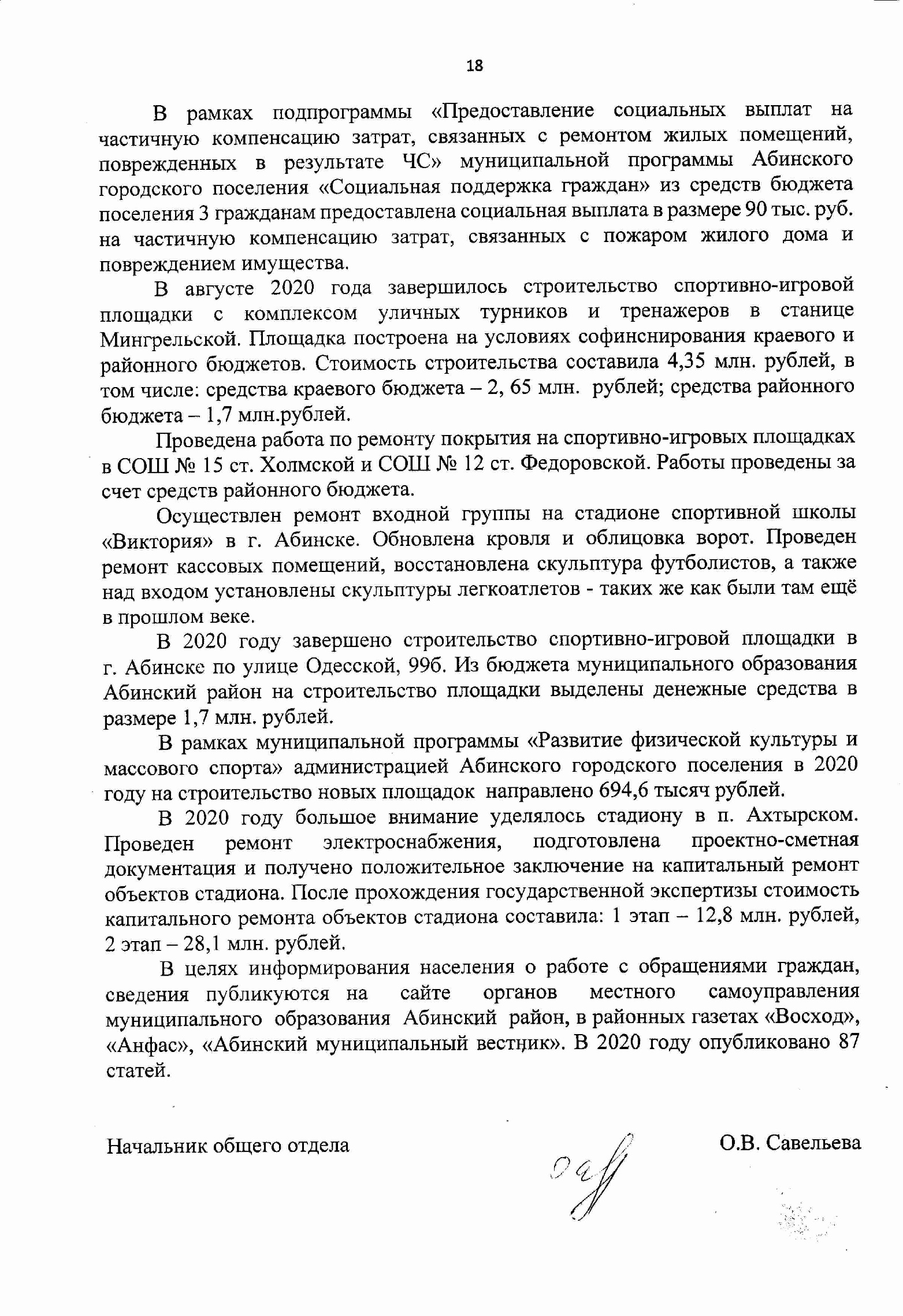 Поселения1 ряд показатели (коэффициент к-ва обращений по району на 1000 жителей )2 ряд показатели (коэффициент к-ва обращений по поселениям на 1000 жителей)Район818 обр./8,38,3Абинское г/п8,3388 обр./9,6Ахтырское г/п8,3163 обр./7,6Холмское с/п8,3177 обр./8Мингрельское с/п8,326 обр./4,8Федоровское с/п8,326  обр./5,9Светлогорское с/п8,38 обр./4,4Варнавинское с/п8,315 обр./13,6Ольгинское с/п8,315 обр./6,2